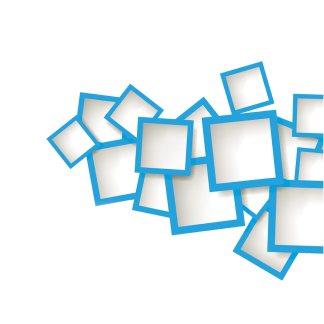 Мінілекція «Ключові життєві навички ХІХ століття».Бєлєнцова О.В., учителька Лисогірської ЗОШ І-ІІІ ступенів №1Сьогодні, в епоху знань, активне залучення учнів до науково-дослідної діяльності – вимога часу. На початку ХХІ сторіччя понад 200 організацій та провідних компаній світу запропонували перелік навичок, які знадобляться молодим людям, щоб бути успішними в житті в ХХІ сторіччі. Цей перелік отримав назву «Навички ХХІ  сторіччя». Навчання учнів ХХІ століття вимагає нового і зовсім іншого підходу. На моє переконання, пройшли ті дні, коли учні сиділи рядами, слухаючи тільки вчителя. Пройшли ті дні навчання тільки в межах кордонів класної кімнати.Мені здається, сьогодні більше не достатньо просто добре навчити змісту навчальної програми. Недостатньо «кинути» технологію в класну кімнату і очікувати, що учні будуть знати, як інтерпретувати те, що вони бачать і читають. Поява так званого інтернет-покоління – феномен інформаційної доби. Його представники народились і виросли в цифрову епоху, вони знають про комп’ютери і Інтернет набагато більше, ніж їх батьки і вчителі. При цьому сучасні молоді люди, що виросли в епоху знань в різних країнах світу, мають спільні риси і потреби.Інтернет-покоління потребує:ретельного й прискіпливого аналізу всього, що  відбувається;оперативності інформування та комунікації, чітких відповідей на питання;чесності й відкритості у взаємодії з людьми, що представляють комерційні й урядові організації та освітні заклади;свободи висловлювання власних поглядів, можливості для кожного  вільно обирати й визначати, що для нього є правильним;поєднання роботи, навчання й участі в суспільному житті з розвагами та іграми;співробітництва і взаємодії як важливої частини своєї діяльності;нововведень в житті.Таким чином, щоб бути успішним у житті, треба оволодіти так званими «Навичками ХХІ століття». Сьогодні учитель-предметник має не тільки дати дітям знання з певної галузі науки чи мистецтва, а й сформувати ті навички, що допоможуть молодим людям досягнути високих результатів у майбутньому, в повній мірі реалізувавши свій творчий потенціал.Відповідно до освітньої програми «Партнерство з підтримки навичок ХХІ століття» виділяють три блоки навичок:•	навички навчання й новаторства;•	навички в галузі інформації, засобів зв’язку й технологій;•	професійні і життєві навички.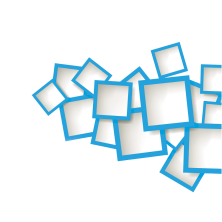 Найважливішими вважають навички навчання й новаторства. До них відносять: критичне мислення й прийняття рішень (експертне мислення); комунікацію і співробітництво (комплексне спілкування); креативність і новаторство (гнучкість розуму й винахідливість). Розвиток критичного мислення і вміння приймати рішення – основа будь-якої навчальної діяльності. Якщо раніше вважалось, що знання спочатку треба отримати, а вже потім застосовувати, то останні дослідження вказують на покращення результатів навчання у  випадку використання знань уже в процесі їх здобутку. Учень, що оволодіє навичками критичного мислення ще в дитинстві, у дорослому житті вмітиме розмірковувати, аналізувати, робити висновки та приймати зважені рішення.Креативність та інноваційність – навички, що допомагають вирішувати старі питання новими методами, модифікувати наявні технології та винаходити нові. Донедавна вважалося, що творчість – риса, властива певній особистості від народження. Та це не зовсім так. Заохочуючи допитливість своїх учнів, учитель шляхом спроб і помилок виховує в них креативність.Неможливо розвивати навички комунікації та співпраці  поза процесом спілкування. Проте існуюче інформаційне середовище й у цьому випадку приходить на допомогу. Сьогодні задля спілкування не обов’язково зустрічатися особисто. Соціальні мережі, електронна пошта, мессенджери – усе це дозволяє спілкуватися в режимі реального часу з людиною, що перебуває за тисячі кілометрів від тебе.Добре розвинені комунікаційні навички дозволяють правильно формулювати власні думки і ефективно співпрацювати з іншими. У свою чергу співпраця, що передбачає гнучкість, відповідальність за результат спільної діяльності, допомагає усвідомити роль продуктивного спілкування для розвитку всього суспільства. До блоку навичок у галузі інформації, засобів зв’язку й технологій відносять інформаційну грамотність, компетентність у питаннях передавання інформації, застосування інформаційних і комунікаційних технологій. Навички в галузі цифрових технологій життєво необхідні,  щоб опановувати інструментарій інформаційних, медіа- і комунікаційних технологій, що постійно розширюється. Крім того, ці компетенції активно сприяють розвиткові інших навичок ХХІ століття.Щоб оволодіти навичками інформаційної грамотності школярі повинні навчитися раціонально й ефективно отримувати інформацію, критично її оцінювати;використовувати інформацію, оперувати  нею, а саме:•	використовувати інформацію правильно й креативно, відповідно до специфіки проблеми, що розглядається;•	керувати потоком інформації, здобутої з різноманітних джерел;•	при отриманні доступу до інформації та в її використанні керуватись основоположними принципами етики та законами.Маючи широкий вибір засобів інформації і цифрових носіїв, школярі ХХІ століття повинні розуміти, як використовувати медіаресурси для навчання і медіаінструменти для створення ефективних продуктів комунікації (відео/аудіо, вебсайти, блоги). Згідно з дослідженнями Центру медіаграмотності компетентність у питаннях використання засобів інформації забезпечує «отримання доступу до інформації, аналіз, оцінку й отримання різних форм повідомлень, формує розуміння ролі, яку відіграють засоби інформації в суспільстві, а також розвиває необхідні дослідницькі навички і навички самовираження». Оволодіння  навичками медіаграмотності вимагає від учнів сформованих умінь аналізувати засоби інформації:•	розуміти, як, чому і з якою метою створюються медіаповідомлення;•	розглядати різноманітні інтерпретації повідомлень; вивчати, яким чином у засобах інформації враховуються (або не враховуються) різноманітні системи цінностей і поглядів і як засоби інформації впливають на переконання і поведінку людей;•	при отриманні доступу до медіаресурсів і їх використанні керуватися основоположними принципами етики й законності;створювати медіапродукцію:•	розумітися на інструментах створення інформаційних ресурсів і використовувати їх;•	мати уявлення про те, які мовленнєві звороти і тлумачення доцільно використовувати в  умовах багатомовності.Усі ці навички сприяють формуванню компетентності щодо ефективного використання засобів інформації.Інформаційні та комунікаційні технології вважають найважливішими інструментами ХХІ століття. Сформованість компетентності в питаннях інформаційних і комунікаційних технологій передбачає, що учень уміє ефективно використовувати технології:•	застосовувати технології як інструменти пошуку, організації, оцінки і передачі інформації;•	належним чином використовувати цифрові технології (комп’ютери, персональні цифрові секретарі, супутникові навігаційні системи, засоби комунікації та соціальні мережі для отримання, управління, інтегрування, оцінки і створення інформації;•	при отриманні доступу до інформаційних технологій і їх використанні керуватись основоположними принципами етики та законності.	До третього блоку – життєвих і професійних навичок – відносять гнучкість і адаптивність, ініціативність і самостійність, навички соціальної і міжкультурної взаємодії, продуктивність і відповідальність, лідерство і здатність відповідати за свої дії. Високий темп технологічних змін змушує швидко пристосовуватись до нових засобів комунікації, навчання, роботи і життя. Люди частіше змінюють професії, у багатьох сферах діяльності внаслідок інновацій з’являються принципово нові види робіт. Спроможність коригувати плани у відповідності до нових обставин є однією із найважливіших навичок у часи змін. Уміння адаптуватися – подивитися на проблему, що розглядається, з іншого боку – є значною перевагою, адже в результаті можуть виникнути унікальні, креативні, справді новаторські рішення. Цінується також гнучкість і пристосованість іншого кшталту – спроможність вилучати користь із критики, гідно переживати поразки та невдачі. Володіння навичками гнучкості і пристосування означає, що учні мають вчитися адаптуватися до змін.       Такі навички можна виховати, залучаючи учнів до проєктної діяльності, групової роботи. Кожен учитель знає, як важко сформувати в учнів внутрішню мотивацію, особисту зацікавленість, ініціативність у пошуках нових знань. Вирішенню цих завдань сприяють технології, які пропонують інструменти для самостійної дослідницької і навчальної діяльності. Це можуть бути проєкти різних типів, позакласні заходи, наставництво (старших над молодшими, сильніших над слабшими), участь у конкурсах, турнірах, написання дослідницьких робіт тощо. Для того, щоб розвивати ініціативність і самостійність школярі мають учитися          визначати цілі і керувати часом:ставити завдання у відповідності до мети і визначених критеріїв успіху;працювати незалежно, тобто визначати, контролювати, ранжувати за чергою і виконувати задачі без безпосереднього нагляду вчителя;працювати самостійно;не обмежуватися базовими методами засвоєння навчального плану, виходити за його межі, виявляти і розширювати свої знання;позитивно сприймати ідею навчання упродовж життя;критично аналізувати попередній досвід, для того щоб досягти успіхів у майбутньому.         Спроможність ефективно і креативно працювати, незважаючи на будь-які відмінності однокласників, відносять до важливих життєвих навичок ХХІ століття. Жити в різноманітному багатокультурному багатонаціональному світі, толерантно ставитися до культурного спадку різних народів, поціновуючи  культурний спадок свого народу, бути громадянином світу і патріотом своєї землі навчають різні шкільні предмети.Важливими життєвими і професійними навичками є лідерство і здатність відповідати за свої дії. Навички лідерства і здатності відповідати за свої дії передбачають формування здатності учнів скеровувати інших і керувати ними.Учитель для учнів ХХІ століттяОскільки підростаюче покоління працюватиме в умовах, з якими абсолютно не знайомі його батьки, то й вчителям-предметникам теж доведеться пристосовуватися до змін, аби не відстати від своїх учнів. Уже не достатньо просто давати дітям знання з англійської чи української мови, математики чи хімії, біології чи астрономії. Хороший учитель майбутнього – це той, хто органічно поєднує традиційні риси доброго педагога з кардинально новими здібностями.Навички, які знадобляться хорошому вчителю в ХХІ століттіГлибоке розуміння власного предметаУ всі часи хорошим вважався той учитель, який не тільки любив власний предмет, а й досконало володів ним. Не стане винятком і доба інформації. В епоху, коли учні мають доступ до найрізноманітніших джерел, завдяки комп’ютерам та пошуковим системам, учитель має допомогти школярам проаналізувати і зрозуміти отриману інформацію.Щоправда, тепер учитель – це не просто людина, що переказує відому їй інформацію. Педагог майбутнього має навчити дітей саморозвиватися, досліджувати і аналізувати факти.Учителю потрібніУміння бути посередником.Заохочення до пошукової діяльності та сприяння освітньому процесу є важливими для розвитку навичок, що зроблять учнів успішними в майбутньому. Вимоги до кваліфікації працівників в усьому світі сильно змінилися за останні 25 років. Значно знизився попит на автоматичну працю, адже технологічний прогрес не можна спинити. Тому навчати креативності й ініціативності потрібно вже сьогодні. Звичайно, це складно. Але вчителі, які зараз використовують методики групових проєктів, роблять вагомий внесок у майбутнє.Добре розвинені суспільні навички.Бути успішним в ХХІ столітті означає уміти ефективно спілкуватися і співпрацювати з різними людьми. Щоправда, комп’ютер у цьому не сильно допомагає. Тож на перший план знову виходить учитель, що сприяє реалізації соціальної складової освітнього  процесу.Зовнішній фокус.Розвинути в учнів такі бажані навички ХХІ століття можна, зробивши наголос на навчанні поза межами класної кімнати. Знання мають отримуватися й застосовуватися в реальних життєвих ситуаціях, а не теоретично. Будь-яку теорію можна переглянути на відео перед уроком, тим самим вивільнивши собі час для аналізу матеріалу в класі. Успішне засвоєння інформації за такої моделі відбувається на рівні власних відчуттів, а не когнітивних здібностей.Аналіз даних.В наші дні технології допомагають багатьом успішним діячам перевіряти та поліпшувати ефективність діяльності власного підприємства. При цьому витрати на використання технологій у світі щороку зростають. Дедалі більша частина  освітнього процесу (проходження тестів і написанні творів) буде переходити в цифровий формат. А значить, вчителі будуть стикатися з більшою кількістю показників успішності учнів, які потрібно буде аналізувати. Тож педагогам майбутнього просто необхідно буде вміти використовувати інструменти аналізу інформації.Як же сформувати навички ХХІ століття під час заняття?Учені наголошують, що основою навчання майбутнього має стати робота в групах та проєктні технології (групові та індивідуальні). В молодшій школі варто приділяти максимальну увагу парній та груповій роботі. Розігрування діалогів та рольові ігри дають школярам можливість не тільки застосовувати здобуті знання на практиці, а й вчитися слухати одне одного, розуміти, не боятися висловлюватись, а значить, і ефективно спілкуватися та взаємодіяти.Робота в групах по 4 – 6 чоловік учить школярів відчувати себе частиною одного цілого  та нести відповідальність за спільний результат. Аби навчити дітей співпрацювати з будь-якими людьми, за потреби йти на поступки і домовлятися, розподіл на групи має відбуватися спонтанно. Діти не повинні ділитися за принципом товаришування. Звичайно, не кожній групі, де діти не дружать одне з одним, вдається виконати поставлене завдання. Але негативний результат – теж результат.Навчання в школі в наші дні, звичайно, не може просто відкинути традиційні завдання, що ставилися перед закладом в індустріальну епоху. Учителі, як і раніше, повинні давати своїм учням базові знання, формувати в них предметні навички і вміння, виховувати  й розвивати. Формування у школярів навичок ХХІ століття не суперечить базовим навичкам і змісту існуючих навчальних програм. Однак прагнути до встановлення балансу між традицією і новаторством потрібно вже зараз.Якщо в індустріальну епоху соціальне становище та матеріальне благополуччя робили людину успішною, то в ХХІ столітті основою статусу стане не власність, а талант і розум, уміння опрацьовувати і критично оцінювати інформацію, вирішувати складні інтелектуальні завдання і творчо підходити до побутових проблем. Уже зараз технологічна епоха спадковості, яка легко «прораховувалася», поступово змінюється добою цифрової непрогнозованості, переходом до інтелектуальних технологій. Саме такі новітні технології мають навчитися використовувати та створювати сучасні школярі. А вчителі повинні стати їх друзями, партнерами і провідниками.Використані ресурсиЗа матеріалами книги Б. Триллінг і Ч. Фейдл «Навички ХХІ століття. Навчання для життя у наш час» (переклад з англійської С.Христофорової)  Режим доступу: http://edu.rucamp.org/posts/14425029Навички ХХІ століття: як їх отримати у школі? Режим доступу: http://www.education.ua/ua/articles/574/«Навыки XXI века»: новая реальность в образовании». Режим доступу: http://erazvitie.org/article/navyki_xxi_veka_novaja_realnostВідеокурс «21st century learning design: Course 2 – collaboration». Режим доступу: http://education.microsoft.com/gettrained/21cld-2